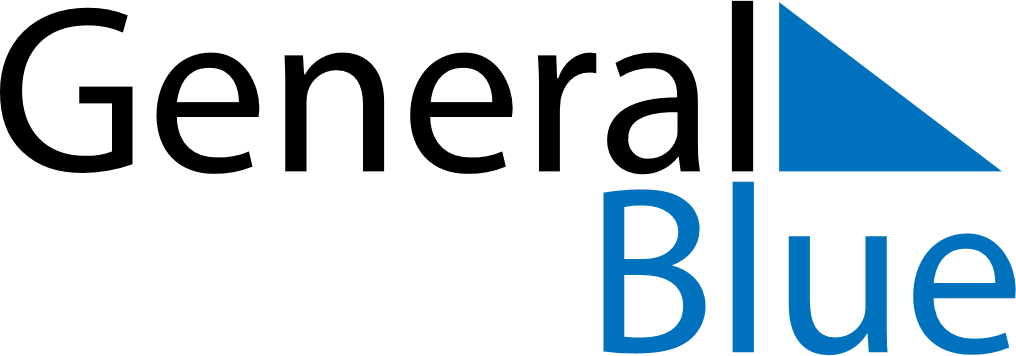 May 2018May 2018May 2018IrelandIrelandMONTUEWEDTHUFRISATSUN12345678910111213May Day141516171819202122232425262728293031